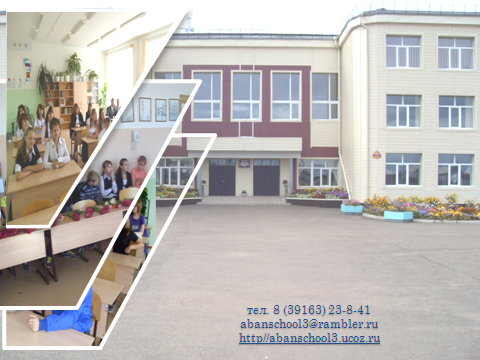 Анализ  работы районной базовой площадки «Введение ФГОС ООО»в 2017-2018 учебном году В текущем учебном году работа базовой площадки проходила в рамках темы « Организация проектно-исследовательской деятельности в рамках преемственности между основной и старшей школой»Работа текущего года  стала продолжением темы, связанной с оценкой  образовательных результатов, так как требовалось акцентировать внимание на формировании и оценке метапредметных результатов в области проектной и учебно-исследовательской деятельности. Проектная и учебно-исследовательская деятельность являются средством формирования большинства метапредметных результатов, обозначенных ФГОС ООО. К сожалению, до сих пор на уровне региона и страны отсутствуют  методические рекомендации по организации таких видов деятельности. Педагогические коллективы используют разные методические материалы и формируют нормативные документы, исходя из текущего  понимания ситуации, опираясь на  свои образовательные  программы.Работая по выше обозначенной теме, участники заседаний базовой площадки должны были согласовать подходы к выстраиванию проектной и исследовательской деятельности, к оценке результатов, к содержанию нормативнымх документов.Цель  работы состояла в моделировании   единой системы формирования, развития, оценивания метапредметных умений обучающихся  в области проектно-исследовательской деятельности с учётом  преемственности   основной и старшей школы.  В ходе реализации цели решались следующие задачи: изучение   специфики  организации проектно-исследовательской деятельности в основной и старшей школе;описание  общей модели организации проектно-исследовательской деятельности на основе возрастных психолого-физиологических особенностей подростков основной и старшей школы; отбор инструментария оценки метапредметных результатов с учётом преемственности ;разработка нормативных локальных актов, обеспечивающих проведение процедур подготовки и защиты итогового проекта в 9 классе и индивидуального  проекта старшеклассников.Всего в заседаниях и мероприятиях площадки участвовали  около 70 педагогов из образовательных организаций района. Все заседания проходили в Абанской СОШ №3 . Более детальная информация находится в таблице.На первом заседании  «Специфика  организации проектно-исследовательской деятельности в основной и старшей школе» был обсужден вопрос развития метапредметных умений  обучающихся основной школы через курсы внеурочной деятельности проектно-исследовательской направленности. Гончарова В. В., Путинцева Н.П. рассказали о модели организации курсов внеурочной деятельности, обеспечивающей формирование проектно-исследовательских компетенций обучающихся. Акцент в докладе был сделан на изменении подходов в организации деятельности обучающихся с учетом возраста, а также в оценивании образовательных результатов  подростков основной и старшей школы.Участники заседания базовой площадки смогли посетить открытые уроки математики в 5 классе, где учитель, Подоляк Оксана Николаевна, демонстрировала развитие познавательного интереса школьников  через содержание проектных задач. На уроке  шло формирование метапредметных умений школьников, было уделено внимание оценке  продукта деятельности и самооценке результатов.На уроке русского языка в 7 классе Крикунова Татьяна Валерьевна при выполнении проектных заданий обучающимися развивала  умение организовывать и планировать групповую деятельность. На уроке английского языка в 9 классе, учитель Винокурова Наталья Эдуардовна  организовала  процедуру  защиты и оценки предметных проектов.На занятиях внеурочной деятельности в 5 классе (курс «Дерзай!Выдумывай!Твори!»)  Лаптев М. М.  представил в интерактивной форме решение  реальной  проблемной  ситуации через выполнение проектных задач. Занятие курса в 7 классе  «Лаборатория естественных наук» (учитель Миллер Надежда Яковлевна) демонстрировало методы исследования: наблюдение, измерение на живых биологических объектах. На занятии курса   «Основы проектной деятельности»(учитель  Богачёв  Виктор  Викторович) шло обучение     проектированию  на основе кейсов. Таким образом, участники БП смогли увидеть систему работы по формированию проектно-исследовательских компетенций в урочной и внеурочнй деятельности. Самоанализ, рефлексия уроков и  занятий, проведённые в ходе заседания, позволили обозначить успешные практики и проблемные моменты. Как например, оценочные листы по проектным умениям, используемые педагогом и обучающимися на занятии должны содержать минимум критериев, чтобы  с ними легко было работать обучающимся. Оценивание не должно занимать много времени на уроке.В  ходе семинара-практикума: «Соблюдение преемственности при организации проектной деятельности обучающихся 8 - 10 классов» Гончарова В. В. ответила на  вопросы, касающиеся формы организации деятельности и учебной занятости обучающихся, формы сопровождения проектной деятельности. Преемственность в организации проектной деятельности заключается в уровне  сложности  при использовании методов и форм, предыдущем опыте проектной деятельности, в отборе планируемых результатов образовательных программ, а также в   уровень компетентности педагогов( проектная задача-проект).В целом первое заседание БП  явилось содержательным  основанием выстраивания проектно-исследовательской деятельности в образовательных организациях района. Однако невозможно каждой образовательной организации  использовать только теоретические знания, полученные в ходе заседаний БП, необходимо находить собственные пути формирования, развития и оценки метапредметных результатов в области проектно-исследовательской деятельности.  На январском заседании БП руководителем   была дана общая характеристика инструментария оценки проектно-исследовательской деятельности с учётом преемственности в Абанской СОШ № 3. Участники заседания посетили интерактивный  музей науки «ЛабораториУм».  Познакомились с интерактивными экспонатами, которые  ресурсно обеспечивают проектно-исследовательскую деятельность.  Экскурсию провели ученики8 классов Абанской СОШ №3.Мастер-класс «Инструментарий оценки умений обучающихся  в области исследовательской деятельности», который провела Никулина Л.С., позволил участникам ознакомиться с критериями оценки исследовательской деятельности и попробовать себя в роли экспертов.  Оценку УУД в области проектной деятельности  участники БП  осуществили  в ходе коммуникативной игры «Комьюнити», которую провела Гончарова В.В. Сценарий игры разработан и апробирован уже трижды в Абанской СОШ №3. Интерактивное взаимодействие участников игры формирует метапредметные умения и в то же время     инструментарий   игры позволяет провести оценку УУД. Поскольку на первом заседании БП были сделаны установки на совместную деятельность в рамках темы работы БП в текущем году, то представители школ района в ходе круглого стола  «Инструментарий оценки умений обучающихся в области проектно-исследовательской деятельности  в школах района» представили собственный инструментарий и  дали его краткую характеристику. Опыт работы был представлен Орловой Е.Л  , Почетская СОШ, Береговской Л.В., Долгомостовская СОШ, Сичковой О.П., Абанская СОШ №4. В дополнение к инструментарию по оценке умений в области проектной и исследовательской деятельности присутствующие обсудили инструментарий оценки читательской грамотности.Планируя   последнее заседание  БП в марте, руководитель БП «Введение ФГОС ООО» опиралась на предложения участников заседаний  БП, которые единодушно выразили желание провести последнее заседание в виде   семинара.На семинаре по разработке локальных актов рассматривались вопросы  содержания федеральных документов в отношении организации проектной деятельности, итогового , индивидуального проектов, перечень локальных актов образовательных организаций по проектной деятельности. В ходе практической работы в группе  завуч  Абанской СОШ №4 Сичкова Ольга Павловна представила модель организации проектной деятельности в логике преемственности от начальной до старшей школы, команда педагогов Долгомостовской СОШ: Гриц Г.А., Рукосуева К. И.,Умнова Т.В, Береговская Л.В. обсудили оценочный инструментарий по групповому проекту, педагоги Новоуспенской , Никольской СОШ(Иванова Л.Г., Парфенова Т.Е. ) обозначили основные мероприятия по представлению итоговых работ обучающихся. Гончарова В.В  в группе с педагогами Абанской ООШ №1, Абанской СОШ №3 обсудили способы фиксации метапредметных результатов.В общем обсуждении макета локального акта по проектной деятельности обозначены  необходимые структурные части и их краткое содержание . Каждая организация должна самостоятельно разработать положение в соответствии с образовательной программой своей школы. Таким образом, в ходе деятельности БП «Введение ФГОС ООО» в текущем году были изучены особенности проектной и исследовательской деятельности обучающихся, описана общая модель организации проектно-исследовательской , произошёл отбор инструментария оценки метапредметных результатов, акцентировано внимание на обязательных составляющих локальных актов (основополагающие документы, основные разделы), определяющих содержательную базу проектной деятельности в ОО, согласован и определён перечень документов образовательных организаций района по проектной деятельности обучающихся, представлены модели-схемы  организации проектной деятельности в целом или по уровням образования, рассмотрены варианты критериальной оценки проектов, методы оценивания, формы фиксации результата, разработан макет  положения, обеспечивающего проведение процедур подготовки и защиты итогового проекта в 9 классе и индивидуального  проекта старшеклассников. В целом школы-партнёры были готовы к активному сотрудничеству, демонстрировали свою заинтересованность в обсуждении вопросов  и опыт в выстраивании системы организации проектной деятельности в своей ОО.Проект плана работы  районной базовой площадки «Введение ФГОС ООО»  на 2017-2018 уч.год.Тема « Организация проектно-исследовательской деятельности в рамках преемственности между основной и старшей школой»Цель: смоделировать   единую систему формирования, развития, оценивания метапредметных умений обучающихся  в области проектно-исследовательской деятельности с учётом  преемственности   основной и старшей школы.  Задачи:Изучение   специфики  организации проектно-исследовательской деятельности в основной и старшей школе.  Описание  общей модели организации проектно-исследовательской деятельности на основе возрастных психолого-физиологических особенностей подростков основной и старшей школы.Отбор инструментария оценки метапредметных результатов с учётом преемственности Разработка нормативных локальных актов, обеспечивающих проведение процедур подготовки и защиты итогового проекта в 9 классе и индивидуального  проекта старшеклассников.Планирование заседаний БП « Введение ФГОС ООО» Тематика заседанияФормы предъявления опытаКоличество участников из школ района Сроки проведения«Специфика  организации проектно-исследовательской деятельности в основной и старшей школе»Открытые уроки и внеурочные занятия, семинар-практикум.3127.10.2017г «Инструментарий   оценки метапредметных результатов проектно-исследовательской деятельности  с учётом преемственности» Открытые занятия, мастер-классы, экскурсия, круглый стол.2229.01.2018  « Разработка нормативных локальных актов по организации проектной деятельности (итоговый, индивидуальный проекты)»Разработческий семинар1730. 03.18.  Мероприятие Срок Место про-яЗаседание БП. «Специфика  организации проектно-исследовательской деятельности в основной и старшей школе»Октябрь Абанская СОШ№3Заседание проектной группы по вопросу описания модели организации проектно-исследовательской деятельности на основе возрастных психолого-физиологических особенностей подростков основной и старшей школыНоябрь Абанская СОШ№3, УОЗаседание БП «Инструментарий   оценки метапредметных результатов проектно-исследовательской деятельности  с учётом преемственности» Январь Абанская СОШ№3Заседание проектной группы по вопросу разработки нормативных локальных актов, обеспечивающих проведение процедур подготовки и защиты итогового проекта в 9 классе и индивидуального  проекта старшеклассников.Февраль Абанская СОШ№3, УОЗаседание БП « Формы итоговых мероприятий по проектно-исследовательской деятельности  в основной и старшей школе»Апрель Абанская СОШ№3,